LINDEN HIGH SCHOOL
GIRLS VARSITY SOCCERLinden High School Girls Varsity Soccer beat Clio High School 3-0Monday, April 23, 2018
6:00 PM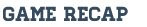 Linden played a fantastic game vs Clio.

Linden won 3 to 0 with goals coming from Erica Breitling. Shea Curtis and Molly James. Assist by Kara Garvey and Kaitlin Garvey. LINDEN'S Back line of Erica Breitling. Molly James and Taylor Acox was the the difference in the game that allowed 1 shot on goal the entire game.

Linden moves to 1-0-1 in Metro League and 1-5-2 overall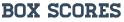 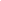 